საქართველო 0198, ქ. თბილისი, კახეთის გზატკეცილი #99, ტელ : 116 001 (180); ელ.ფოსტა: ncdc@ncdc.ge; ვებ–გვერდი: www.ncdc.ge99 Kakheti Highway, Tbilisi, 0198, Georgia; Phone: 116 001 (180) E-mail:ncdc@ncdc.ge; web: www.ncdc.geდოკუმენტის თარიღი - (ავტომატურად დაგენერიდეაბ დოკუმენტის შექმნის დღე/თვე/წელი)გაცემული დოკუმენტის ნომერი - (ავტომატურად დაგენერიდეაბ დოკუმენტის სისტემური ნომერი, რაც დოკუმენტის იდენტიფიცირების საშუალებას იძლევა)დოკუმენტი გაცემული ორგანიზაციაზე - (ავტომატურად დაგენენერიდება კომპანიის სახელი)უარი ავტორიზაციაზე ბაქტერიოციდული ეფექტის შეუსაბამობის გამოსსიპ ლ. საყვარელიძის სახელობის დაავადებათა კონტროლისა და საზოგადოებრივი ჯანმრთელობის ეროვნულ ცენტრში (შემდგომში - ცენტრი) განხილულ იქნა თქვენი განცხადება პროდუქტის რეგისტრაციაზე:დოკუმენტი გაცემულია პროდუქტზე - (ავტომატურად დაგენერიდება პროდუქტის დასახელება)მწარმოებელი კომპანია - (ავტომატურად დაგენენირდება)ქვეყანა - (ავტომატურად დაგენენირდება)გამოყენების სფერო - (ავტომატურად დაგენენირდება)შემოწმებულია ბაქტერიოციდული ეფექტი შტამებით-          ბაქტერიებისა და ვირუსების ეროვნული საცავის ლაბორატორიაში შემოწმებულ იქნა სადეზინფექციო საშუალების ბაქტერიოციდული ეფექტი. სადეზინფექციო საშუალებამ მითითებული ექსპოზიციით ვერ უზრუნველყო ზემოაღნიშნული მიკრობების გაუვნებლობა. შესაბამისად დაუშვებელია სადეზინფექციო ხსნარის  გამოყენება მეთოდური რეკომენდაციის შესაბამისად.ზემოაღნიშნულიდან გამომდინარე გაცნობებთ, რომ  ცენტრის მიერ  ვერ განხორციელდება სადეზინფექციო საშუალების რეგისტრაცია.ლ. საყვარელიძის სახელობის დაავადებათა კონტროლისა და საზოაგადოებრივი ჯანმრთელობის ეროვნული ცენტრისაჯარო სამართლის იურიდიული პირი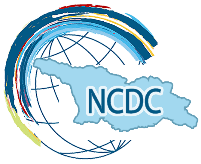 L.SAKVARELIDZE NATIONAL CENTER FOR DISEASE CONTROL AND PUBLIC HEALTHLegal Entity of Public Law